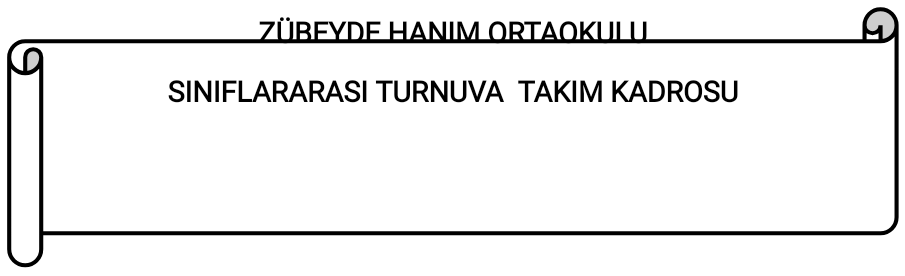 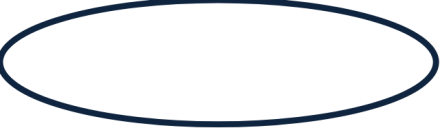 	SINIF	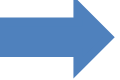 TAKIM KAPTANI : -Veli izin belgeleri ve katılım ücreti eksiksiz teslim edilmiştir.                                                                                                                İmza:	   Sınıf ÖğretmeniSIRASPORCU ÖĞRENCİ AD SOYAD İMZASI1)2)3)4)5)YEDEKLERİMZASI6)7)8)9)